Практическая работа № 60-61 Вычерчивание условных знаков сельских населенных пунктов с помощью компьютерной графикиЦель:  Отработать навыки вычерчивания сельских населённых пунктов.Уметь: использовать инструменты САПР для построения знаков населённых пунктов;самостоятельно подбирать инструменты для выполнения задания;Задание 1. Оформить графический чертёж условных знаков населённых пунктов  по предложенному образцу.Создать новый чертёж.Параметры  первого листа: А4, вертикальный, оформление без внутренней рамки.Для оформления шкалы цветов используйте следующие инструменты: отрезки, прямоугольники, заливки, штриховки, текст.Оформленный чертёж сохраните под названием «Населённые пункт».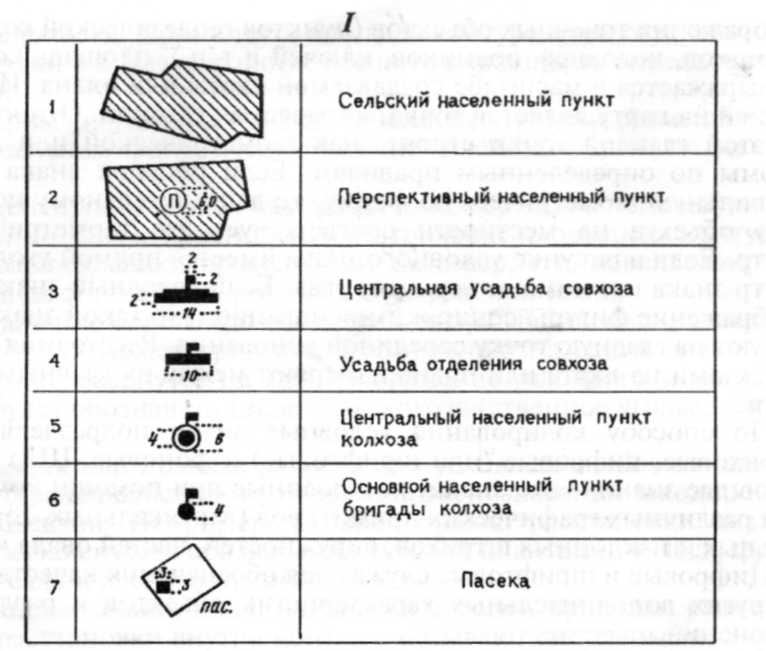 Пример оформления работы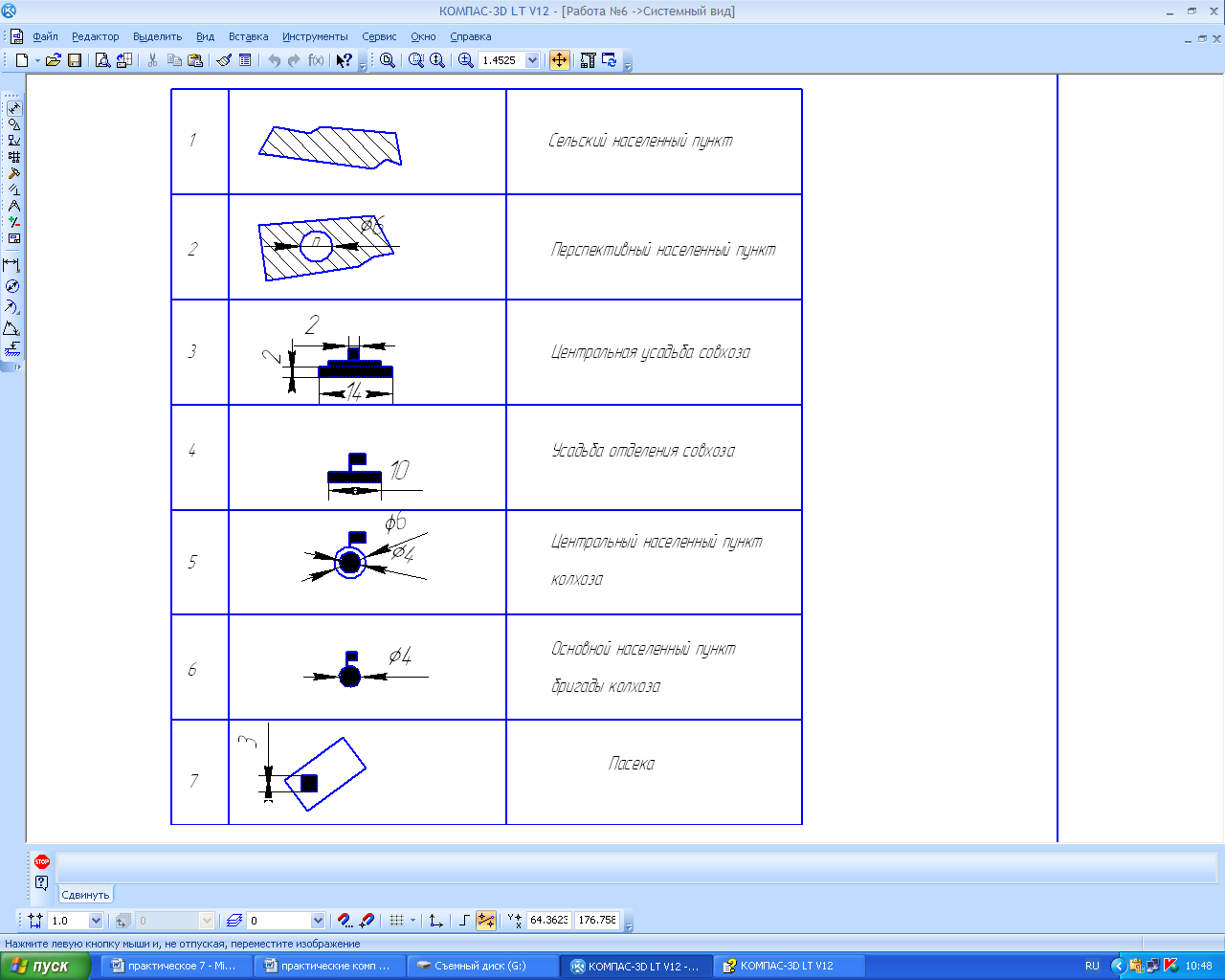 Задание 2 (дополнительное). Выполнить чертёж по образцу.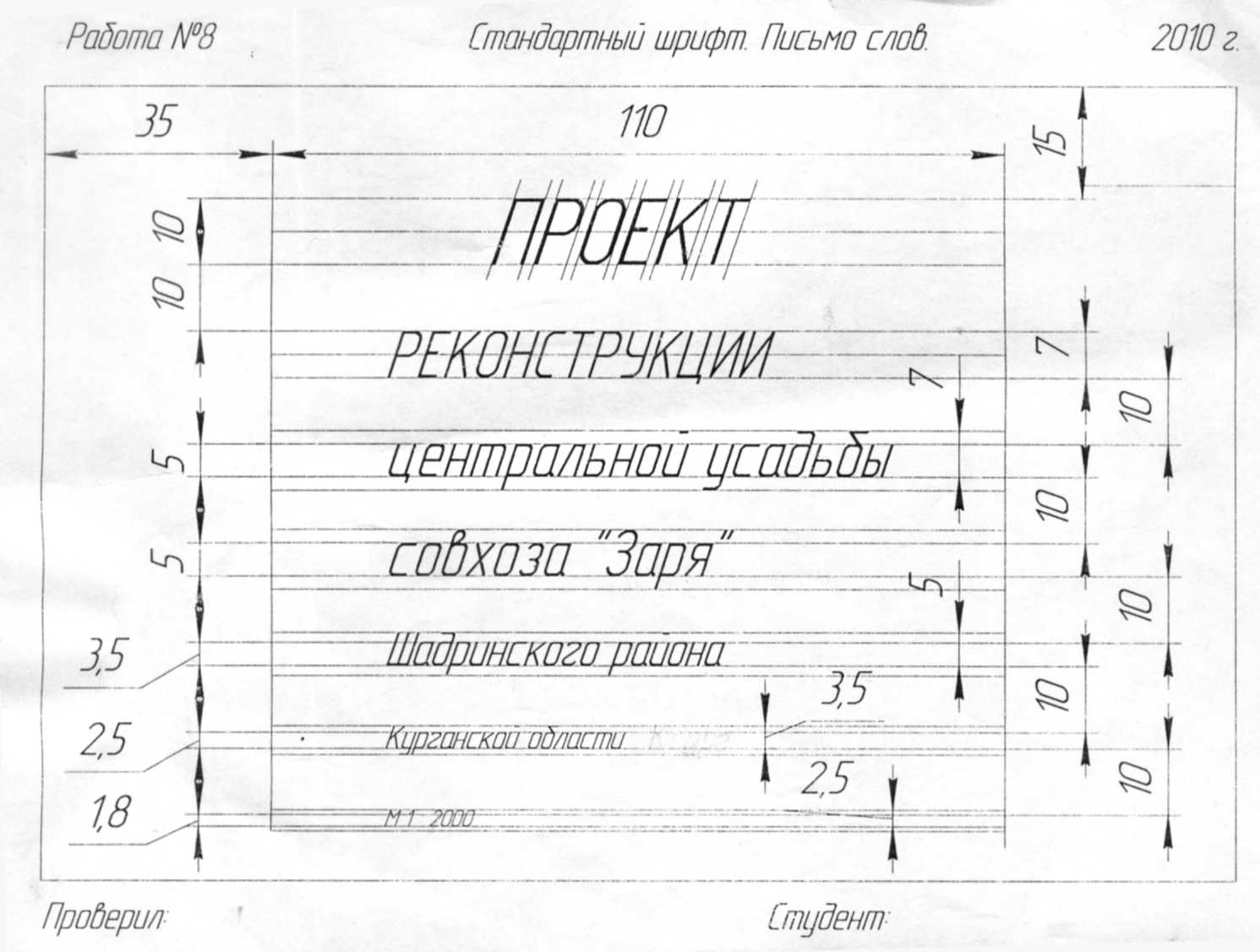 Контрольные вопросы:1. Как осуществляется построение опорной сетки для выполнения задания?Как производится подбор штриховки  для оформления условных знаков?Как производится ввод надписей?